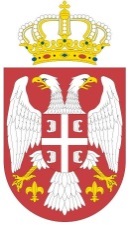 Република СрбијаМинистарство пољопривреде,ШУМАРСТВА И ВОДОПРИВРЕДЕУправа за аграрна плаћањаБр: 404-02-49/2018-07Датум: 20.11.2018. године		     БеоградНа основу члана 108. став 1. Закона о јавним набавкама („Службени гласник РС“, бр. 124/2012, 14/2015 и 68/2015) и Извештаја о стручној оцени понуда број 404-02-49/2018-07 од 19.11.2018. године, вршилац дужности директора Управе за аграрна плаћања доноси ОДЛУКУ  O ДОДЕЛИ УГОВОРА 	ДОДЕЉУЈЕ СЕ уговор у поступку јавне набавке основне и додатне рачунарске опреме (таблети и преносиви штампачи), ЈНОП 4/2018, наручиоца Министарства пољопривреде, шумарства и водопривреде – Управа за аграрна плаћања групи понуђача, PREDUZEĆE IVAĐO ZA POSREDOVANJE I PROMET DOO и PRIVREDNO DRUŠTVO ZA TRGOVINU I USLUGE MAGNETIC SYSTEM DOO.Вредност уговора износи 6.788.167,60 динара без ПДВ-а, односно 8.145.801,12 динара са ПДВ-ом.О б р а з л о ж е њ еМинистарство пољопривреде, шумарства и водопривреде -Управа за аграрна плаћања је дана 11.10.2018. године донело Одлуку о покретању поступка број 404-02-49/2018-07 за доделу уговора у отвореном поступку јавне набавке основне и додатне рачунарске опреме (таблети и преносиви штампачи).Комисија је спровела поступак јавног отварања понуда за предметну јавну набавку дана 15.11.2018. године, а Извештај о стручној оцени понуда је саставила дана 19.11.2018. године. Предмет јавне набавке су добра и то основна и додатна рачунарска опрема: таблети и преносиви штампачи. Шифрa из Општег речника набавки је 30230000 (рачунарска опрема).Редни број јавне набавке из плана јавних набавки: 1.1.9, редни број спровођења ЈНОП 4/2018.Процењена вредност јавне набавке износи 6.839.176,00 динара без обрачунатог пореза на додату вредност.Средства за ову јавну набавку обезбеђена су Законом о буџету Републике Србије за 2018. годину („Службени гласник РС“, број 113/2017), у овиру Раздела 24 – Министарство пољопривреде, шумарства и водопривреде, Глава 24.10 – Управа за аграрна плаћања, Програм 0103 – Подстицаји у пољопривреди и руралном развоју, Функција 420 – Пољопривреда, шумарство, лов и риболов, Програмска активност/Пројекат 0003 – Стручна и административна подршка за спровођење мера подстицаја, Економска класификација 512 – Машина и опрема. Основни подаци о понуђачима су: PREDUZEĆE IVAĐO ZA POSREDOVANJE I PROMET DOO, са седиштем у Београду, Стевана Марковића 8, матични број 06882641, законски заступник Милорад Карановић и PRIVREDNO DRUŠTVO ZA TRGOVINU I USLUGE MAGNETIC SYSTEM DOO, са седиштем у Београду, Ђевђелијска 15, матични број 20576383, законски заступник Светлана Лучић (заједдничка понуда).Критеријум за доделу уговора:Додела уговора извршена је сходно критеријуму утврђеном позивом за подношење понуда и конкурсном документацијом, тако да је на понуђаче који су доставили прихватљиве понуде примењен критеријум „најнижа понуђена цена“.Комисија је утврдила да је група понуђача PREDUZEĆE IVAĐO ZA POSREDOVANJE I PROMET DOO и PRIVREDNO DRUŠTVO ZA TRGOVINU I USLUGE MAGNETIC SYSTEM DOO,  доставила све доказе из чл.75. и 76. Закона о јавним набавкама, а како је то захтевано конкурсном документацијом. Група понуђача је доставила узорак таблет рачунара и то HP Pro x2 612 L5H59EA, као и узорак за преносиви штампач и то HP OJ 202 Mobile N4K99C.Утврђено да понуђена добра по својим техничким карактеристикама одговарају захтевима из техничке спецификације.Ранг листа понуђача:Комисија је утврдила да је група понуђача: PREDUZEĆE IVAĐO ZA POSREDOVANJE I PROMET DOO и PRIVREDNO DRUŠTVO ZA TRGOVINU I USLUGE MAGNETIC SYSTEM DOO,  чија је понуда код  наручиоца заведена под бројем 404-02-49/1/2018-07, дала најнижу понуду у износу 6.788.167,60 динара без пореза на додату вредност.Назив понуђача којем се додељује уговорГрупа понуђача: PREDUZEĆE IVAĐO ZA POSREDOVANJE I PROMET DOO, са седиштем у Београду, Стевана Марковића 8, матични број 06882641, законски заступник Милорад Карановић и PRIVREDNO DRUŠTVO ZA TRGOVINU I USLUGE MAGNETIC SYSTEM DOO, са седиштем у Београду, Ђевђелијска 15, матични број 20576383, законски заступник Светлана Лучић.	Групу понуђача заступа Милорад Карановић, директор „PREDUZEĆE IVAĐO ZA POSREDOVANJE I PROMET DOO“.	ПОУКА О ПРАВНОМ ЛЕКУ:Против ове одлуке може се наручиоцуподнети захтев за заштиту права у року од 10 (десет) данаод дана објаве исте на Порталу јавних набавки, а копија се истовременодоставља Републичкој комисији за заштиту права упоступцима јавних набавки	.	в.д. директора	 Жарко РадатРед.бројПонуђачЦена без ПДВ-а (укупна понуђена цена)1.Група понуђача: PREDUZEĆE IVAĐO ZA POSREDOVANJE I PROMET DOO и PRIVREDNO DRUŠTVO ZA TRGOVINU I USLUGE MAGNETIC SYSTEM DOO6.788.167,60 динара